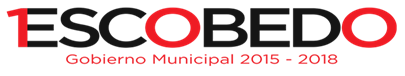 NO SE GENERO INFORMACION DE ESTE CONCEPTO DURANTE JUNIO  DE 2016